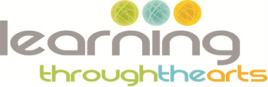 InstructionsThank you for considering job opportunities with Learning Through  the  Arts. Please complete all sections on this form and return to  admin@learningthroughthearts.co.uk.The role you are applying should be the email subject. Contact admin@learningthroughthearts.co.uk if you have any questions.  2. ROLE DETAILPlease indicate the role applied for:Job Application Form1. PERSONAL DETAILSRole3. EDUCATION AND PROFESSIONAL QUALIFICATIONSProfessional Training/Qualifications4. PRESENT POST	5. PREVIOUS EMPLOYMENT    (Please list most recent first. Use continuation sheet if necessary.)5. PREVIOUS EMPLOYMENT    (Please list most recent first. Use continuation sheet if necessary.)7. YOUR SKILLS, EXPERIENCE AND VALUEIn the space provided please indicate;Why you have applied for this role? What skills, knowledge and experience you bring?How do you meet the role profile applied for?Anything further that will aid your application.Please continue on a separate page if necessary8. REFERENCES9. DECLARATION